Catalog Information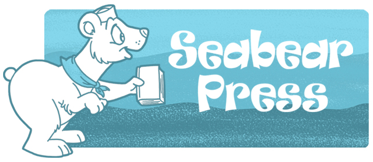 for Seabear Press BooksFor further information, please directquestions to editor@seabearpress.com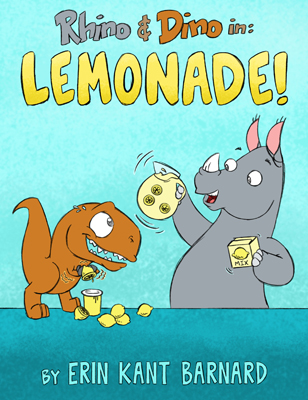 Title: Rhino & Dino in: Lemonade! Author: Barnard, Erin KantPublisher: Seabear PressSeries: Rhino and Dino volume 2ISBN: 9781733014151OCLC Number: TBDPublication Information: Wild Rose, Wis.: Seabear Press, [2022] ©2021   (copyrighted in 2021, published/debuted 2022)Date: 7/15/2022Physical Description: 48 unnumbered pages: color illustrations ; 24 cmAbstract: "BLAST THESE PREPOSTEROUS IMPOSTERS FOR HANDS! Rhino & Dino's shenanigans are back! This time, it's a sweltering day outside so lemonade should be selling like hotcakes - but not until a ridiculous accident is discovered can sales rage like wildfire! Every Rhino & Dino book provides undertones and a little-known, fascinating fact for protecting the environment to help kids save the world." Subject Term: (These are just some ideas - you may have better ones)Lemonade -- Fiction.Friendship -- Fiction.Environmental protection -- Fiction.Sharing -- Fiction.Kindness -- Fiction.Humorous stories.Lexile Code/Level: GN/540LNumber of Words: 459Summary: BLAST THESE PREPOSTEROUS IMPOSTERS FOR HANDS! Shenanigans from fun-loving duo Rhino & Dino are at it again! This time, it's a sweltering day outside so lemonade should be selling like hotcakes - but not until a ridiculous accident is discovered can sales rage like wildfire!Children inherently want to be heroes and save the world. Each Rhino & Dino story provides undertones for protecting the environment along with a fascinating, little-known fact at the end to help readers do just that. Lemonade! is second to Juice! in this standalone laugh-out-loud series.Best for ages 3-8+. ______________________________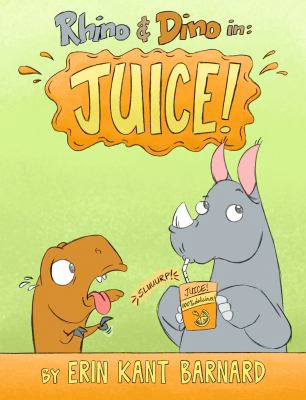 Title: Rhino & Dino in: Juice! Author: Barnard, Erin KantPublisher: Seabear PressSeries: Rhino and Dino volume 1ISBN: 9781733014137  1733014136OCLC Number: 1290319261Publication Information: Wild Rose, Wis.: Seabear Press, [2021] ©2021Date: 9/16/2021Physical Description: 40 unnumbered pages: color illustrations ; 24 cmAbstract: "OH, FOR THE LOVE OF TERMITES! Pretending to black out, laying on the guilt, acting super nice, using reverse psychology... the thirsty-to-the-point-of-collapse Dino will try ANYTHING to get Rhino to hand over his juice box. As funny antics ensue, find out what happens when their friendship is pushed to the breaking point... because this is NOT another book about sharing! Every Rhino & Dino book comes with a little-known, amazing fact about the environment to help kids save the world."Subject Term: (These are just some ideas - you may have better ones)Sharing -- Fiction.Friendship -- Fiction.Environmental protection -- Fiction.Humorous stories.Lexile Code/Level: GN/410LNumber of Words: 224Summary: OH, FOR THE LOVE OF TERMITES! Pretending to black out, laying on the guilt, acting super nice, using reverse psychology... the thirsty-to-the-point-of-collapse Dino will try ANYTHING to get Rhino to hand over his juice box. As funny antics ensue, find out what happens when their friendship is pushed to the breaking point... because this is NOT another book about sharing!Every Rhino & Dino book comes with a little-known, amazing fact about the environment to help kids save the world.Best for ages 4-8+.Link to 5-star Readers' Favorite Review Winner should you want it: https://www.seabearpress.com/reviews______________________________Title: Mom Needs a Dinosaur!         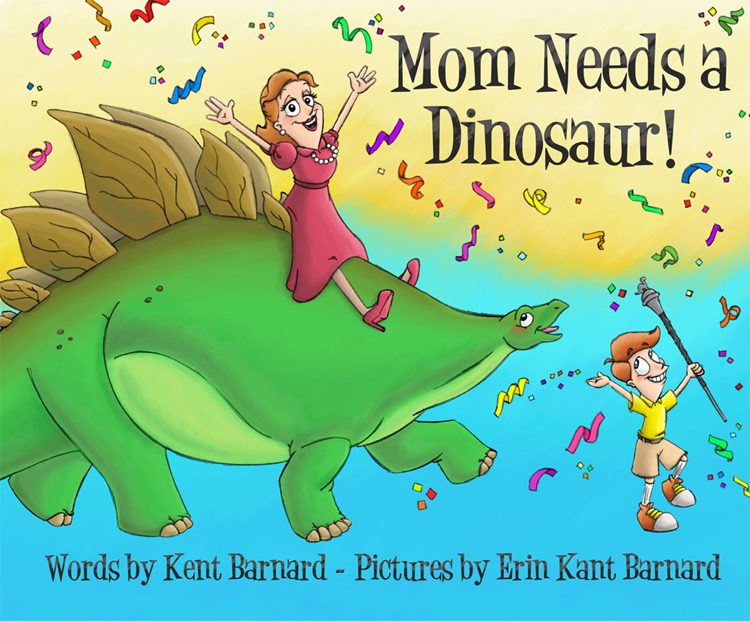 Author: Barnard, KentIllustrator: Barnard, Erin KantPublisher: Seabear PressISBN: 9781733014106  1733014101OCLC Number: 1139333018Publisher: Seabear PressPublication information: Wild Rose, Wis.: Seabear Press, [2019] ©2019Date: 9/16/2019Physical Description: 40 unnumbered pages: color illustrations ; 23-29 cmAbstract: Mom's big day is coming quick. Would a dino do the trick?Subject Term: (These are just some ideas - you may have better ones)Mothers -- Fiction.Dinosaurs -- Fiction.Holidays -- Fiction.Gifts -- Fiction.Birthdays -- Fiction.Stories in rhyme.Humorous stories.Lexile Code/Level: BR/520L  Number of Words: 195Summary: Mom Needs a Dinosaur! is the answer for when a child can't decide what to get Mom for her big day... why, a dinosaur, of course! While this delightfully-rhyming and whimsically-illustrated picture book adventures through the humorous positives and negatives of gifting several kinds of dinosaur favorites, the child discovers what it is that Mom truly wants in this heartwarming tale.Packed with dino-mite fun and appeal that is perfect for dinosaur lovers, Mother's Day, birthdays and read-alouds whether it's one-on-one or for group story times.Best for ages 2-7+.